Publicado en La Habana, Cuba el 01/03/2019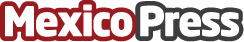 FITCuba 2019, Feria Internacional de TurismoEl evento de carácter profesional más importante de la industria turística cubana, tendrá lugar La Habana del 6 al 11 de mayo. Esta 39 edición estará dedicada al producto de Eventos e Incentivos y a España como país invitado de honor. Para ampliar información, visite el sitio www.fitcuba.comDatos de contacto:Xiomara Martinez IglesiasNota de prensa publicada en: https://www.mexicopress.com.mx/fitcuba-2019-feria-internacional-de-turismo_1 Categorías: Internacional Nacional Música Historia Turismo http://www.mexicopress.com.mx